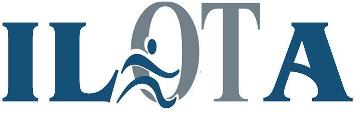 ILLINOIS OCCUPATIONAL THERAPY ASSOCIATIONEXECUTIVE BOARD MEETING MINUTESMarch 17, 2018 * 9:00am*Location: ILOTA OfficeIn Attendance:  Lisa Mahaffey, Janet Adcox, Lisa Iffland, Moira Bushell, Michelle Sheperd, Jim Hill, Jacob Garrison, Lisa Kelsi, Joann Peters
                        
Absent:  Jim TaylorTOPICSDISCUSSION ITEMSMinutesFollow up itemsMeeting Called to orderTime:  9:06 amRoll call of members present See attendance list aboveReading of minutes of last meetingReview of proposed agendaMotion for approval by: Janet AdcoxSeconded by: Michelle SheperdReview and acceptance of agendaMotion for approval by: Janet AdcoxSeconded by: Michelle SheperdOfficers’ reportsPresidentTasks for work study studentsHow to utilize positionsPresident-Elect100 year celebrationExecutive DirectorPotential search for office bookkeeper/clerkAdvocacyReview of House and Senate billsUtilizing students for advocacyMaureen’s Communiqué articleFinanceStudent Conclave feedback/changes for next yearBudget reportScholarship updates from AOTFMembershipPosition filled by Jacob Garrison CommunicationResearch requestsEmail accountsMonthly communication templateSecretaryNew appointeeConferencePlanning underwayCall for Papers will be going out within next few weeksUpdate of proposal review rubricCall for volunteersWork study students will work on social media over spring break; may need to do conference calls with them to help keep them on track; could format older minutesJim met with Catherine Brady to discuss possible ideas for ILOTA celebrationWill contact Kathy Preissner, Ashley Stoffel, Wanda Mahoney for assistanceStudent involvement possibly for posters, videos, presentationsCatherine will contact older IL OTPs to set up something for conferenceSocial media will be used to promote celebrationsThought to have car magnets with something like, “100 Years of ILOTA…” Started search with bookkeeper, have some resumes but Lisa K would like to wait a few months so that she can better train person who takes the positionHB 534-Introduced to extend EI services to age 5; Michelle will contact Lauren Little and Ashley Stoffel in EI group to consult about billHB 4643-PT introducing open access bill where they can make diagnosis and then treat without any type of doctor, nurse, etc. who would give diagnosis.  Need to know more about billSB 2603-Music therapists changing language to include OT as wellHB 4749-ABA wants behavior covered under Medicaid and trying to get a Practice ActIDFPR decided to change OT and PT Practice Acts so that therapists coming in to state with 10 or more years of experience will be able to get a license easier-will have to show evidence of CEs and paySurvey to be sent out to find others who may be interested in working on advocacy; possibly students could be given an assignment to research how to talk to a legislator Need to set up schedule for Maureen’s Communiqué articles to be submittedStudent Conclave feedback-FW panel went well; 1) lost participants at break time (may need to give a specific lunch time); 2) keynote speaker was good; 3) positive feedback for interview/resume breakout; 4) test prep was good; 5) 2nd time management session went over due to student discussion on supervision R/T time management, e.g. possibly partner with AOTA re: FW course, talk with Minetta about FW education during conference (possible suggested topics: supervision of OTA students, how to have Level II OT/OTA students, how to bill with students, difference between Level I/II supervision, points to stress to administration when therapists want to take students, etc.); 6) practice panel should possibly be driven by student questions if done again; 7) recommend smaller groups for breakout sessions for more intimate conversations; 8) how to write a cover letter R/T setting applying for; 9) how students could communicate with supervisor; 10) for first year students: time management in class vs clinic, self-care while in a program; 11) more vendors if Shirley Ryan will approve that; 12) Jenny’s recommendations: a) 2 food stations, b) people stationed around to direct to rooms/sessions, c) post time that raffle will  occur, d) do 20 vs 30 minutes for resume reviewCurrently $87,000 in accounts-will be looking at discrepancyILOTA will be giving scholarships for 2019, but haven’t heard from AOTF yet-possibly in April; Suggestion from accountant to change our FY to reflect calendar yearJanet would like to do CE video call in April to create plan of topics Will be reaching out to Full Board members under his position895 members (3/17/18)Will look at ways to reach out/welcome new membersSwitch to ILOTA emails, e.g. President@, Finance@, etc.; instructions for use will be sent out Being inundated with research requests, especially as OT programs converting to OTD; most are survey based-must show proof of IRB, must show proof of state association membership, who will this be distributed toMoira and Lisa K to brainstorm template ideas before distributing itNeed look at need for an editor in chief or copy editor for Communiqué due to magnitude of taskBeverly Menninger will take over position of Secretary at next meetingMichelle to contact Maureen to investigate more on ABA bill by 4/28/18Michelle will contact some OT/OTA programs about “assignment” possibilityLisa K will look at what other organizations are doing with their newsletters by 4/28/18Lisa I to send templates, information to Beverly by 4/28/18Need to start looking for Plenary speaker if there is going to be one by 4/28/18Meeting adjournedTime: 12:10pmMotion to adjourn by: Jim HillSeconded by: Moira Bushell